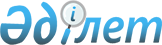 О внесении изменений в решение Шетского районного маслихата от 27 декабря 2021 года № 9/104 "О районном бюджете на 2022-2024 годы"Решение Шетского районного маслихата Карагандинской области от 25 ноября 2022 года № 17/187
      Шетский районный маслихат РЕШИЛ:
      1. Внести в решение Шетского районного маслихата "О районном бюджете на 2022-2024 годы" от 27 декабря 2021 года №9/104 (зарегистрировано в Реестре государственной регистрации нормативных правовых актов под №26354) следующие изменения:
      пункт 1 изложить в новой редакции:
      "1. Утвердить районный бюджет на 2022 - 2024 годы согласно приложениям 1, 2, 3 соответственно, в том числе на 2022 год в следующих объемах:
      1) доходы - 12 984 505 тысяч тенге, в том числе по:
      налоговым поступлениям – 4 944 357 тысяч тенге;
      неналоговым поступлениям - 16081 тысяч тенге;
      поступлениям трансфертов - 8 024 067 тысяч тенге;
      2) затраты - 13 648 483 тысяч тенге;
      3) чистое бюджетное кредитование - 219640 тысяч тенге:
      бюджетные кредиты – 284859 тысяч тенге;
      погашение бюджетных кредитов - 81491 тысяч тенге;
      4) сальдо по операциям с финансовыми активами – 0 тысяч тенге:
      приобретение финансовых активов – 0 тысяч тенге;
      поступления от продажи финансовых активов государства – 0 тысяч тенге;
      5) дефицит (профицит) бюджета – - 219640 тысяч тенге;
      6) финансирование дефицита (использование профицита) бюджета – 219640 тысяч тенге:
      поступление займов – 284859 тысяч тенге;
      погашение займов – 81491 тысяч тенге;
      используемые остатки бюджетных средств – 827255 тысяч тенге";
      приложение 1 к указанному решению изложить в новой редакции согласно приложению к настоящему решению.
      2. Настоящее решения вводится в действие с 1 января 2022 года. Районный бюджет на 2022 год
					© 2012. РГП на ПХВ «Институт законодательства и правовой информации Республики Казахстан» Министерства юстиции Республики Казахстан
				
      Секретарь районного маслихата

С. Социал
Приложение к решению
Шетского районного маслихата
от 25 ноября 2022 года №17/187Приложение к решению
Шетского районного маслихата
от 27 декабря 2021 года № 9/104
Категория 
Категория 
Категория 
Категория 
Сумма (тысяч тенге)
Класс
Класс
Класс
Сумма (тысяч тенге)
Подкласс
Подкласс
Сумма (тысяч тенге)
Наименование
Сумма (тысяч тенге)
1
2
3
4
5
І.Доходы
12984505
1
Налоговые поступления
4944357
01
Подоходный налог
2108372
1
Корпоративный подоходный налог
142585
2
Индивидуальный подоходный налог
1965787
03
Социальный налог
1082008
1
Социальный налог
1082008
04
Налоги на собственность
1740286
1
Налоги на имущество
1740286
05
Внутренние налоги на товары, работы и услуги
9228
2
Акцизы
4819
4
Сборы за ведение предпринимательской и профессиональной деятельности
4409
08
Обязательные платежи, взимаемые за совершение юридически значимых действий и (или) выдачу документов уполномоченными на то государственными органами или должностными лицами
4463
1
Государственная пошлина
4463
2
Неналоговые поступления
16081
01
Доходы от государственной собственности
10491
1
Поступления части чистого дохода государственных предприятий
53
5
Доходы от аренды имущества, находящегося в государственной собственности
10364
7
Вознаграждения по кредитам, выданным из государственного бюджета
74
06
Прочие неналоговые поступления
5590
1
Прочие неналоговые поступления
5590
4
Поступления трансфертов 
8024067
02
Трансферты из вышестоящих органов государственного управления
8024067
2
Трансферты из областного бюджета
8024067
Функциональная группа
Функциональная группа
Функциональная группа
Функциональная группа
Функциональная группа
Сумма (тысяч тенге)
Функциональная подгруппа
Функциональная подгруппа
Функциональная подгруппа
Функциональная подгруппа
Сумма (тысяч тенге)
Администратор бюджетных программ
Администратор бюджетных программ
Администратор бюджетных программ
Сумма (тысяч тенге)
Программа
Программа
Сумма (тысяч тенге)
Наименование
Сумма (тысяч тенге)
II.Затраты
13 648 483
01
Государственные услуги общего характера
2651151
1
Представительные, исполнительные и другие органы, выполняющие общие функции государственного управления
345705
112
Аппарат маслихата района (города областного значения)
52812
001
Услуги по обеспечению деятельности маслихата района (города областного значения)
52562
003
Капитальные расходы государственного органа 
250
122
Аппарат акима района (города областного значения)
292893
001
Услуги по обеспечению деятельности акима района (города областного значения)
290199
003
Капитальные расходы государственного органа 
2694
2
Финансовая деятельность
41179
489
Отдел государственных активов и закупок района (города областного значения)
41179
001
Услуги по реализации государственной политики в области управления государственных активов и закупок на местном уровне
31334
004
Проведение оценки имущества в целях налогообложения
1584
005
Приватизация, управление коммунальным имуществом, постприватизационная деятельность и регулирование споров, связанных с этим 
8261
9
Прочие государственные услуги общего характера
2264267
459
Отдел экономики и финансов района (города областного значения)
1448530
001
Услуги по реализации государственной политики в области формирования и развития экономической политики, государственного планирования, исполнения бюджета и управления коммунальной собственностью района (города областного значения)
89149
015
Капитальные расходы государственного органа 
168
113
Целевые текущие трансферты из местных бюджетов
1359213
486
Отдел земельных отношений, архитектуры и градостроительства района (города областного значения)
78317
001
Услуги по реализации государственной политики в области регулирования земельных отношений, архитектуры и градостроительства на местном уровне
66961
003
Капитальные расходы государственного органа
11356
492
Отдел жилищно-коммунального хозяйства, пассажирского транспорта, автомобильных дорог и жилищной инспекции района (города областного значения)
698701
001
Услуги по реализации государственной политики на местном уровне в области жилищно-коммунального хозяйства, пассажирского транспорта, автомобильных дорог и жилищной инспекции 
86845
013
Капитальные расходы государственного органа
48793
113
Целевые текущие трансферты из местных бюджетов
563063
494
Отдел предпринимательства и промышленности района (города областного значения)
38719
001
Услуги по реализации государственной политики на местном уровне в области развития предпринимательства и промышленности
38719
02
Оборона
87426
1
Военные нужды
51135
122
Аппарат акима района (города областного значения)
51135
005
Мероприятия в рамках исполнения всеобщей воинской обязанности
51135
2
Организация работы по чрезвычайным ситуациям
36291
122
Аппарат акима района (города областного значения)
36291
006
Предупреждение и ликвидация чрезвычайных ситуаций масштаба района (города областного значения)
17384
007
Мероприятия по профилактике и тушению степных пожаров районного (городского) масштаба, а также пожаров в населенных пунктах, в которых не созданы органы государственной противопожарной службы
18907
06
Социальная помощь и социальное обеспечение
595226
1
Социальное обеспечение
71659
451
Отдел занятости и социальных программ района (города областного значения)
71659
005
Государственная адресная социальная помощь
71659
2
Социальная помощь
448250
451
Отдел занятости и социальных программ района (города областного значения)
448250
002
Программа занятости
194681
004
Оказание социальной помощи на приобретение топлива специалистам здравоохранения, образования, социального обеспечения, культуры, спорта и ветеринарии в сельской местности в соответствии с законодательством Республики Казахстан
30050
006
Оказание жилищной помощи
293
007
Социальная помощь отдельным категориям нуждающихся граждан по решениям местных представительных органов
39680
010
Материальное обеспечение детей-инвалидов, воспитывающихся и обучающихся на дому
406
014
Оказание социальной помощи нуждающимся гражданам на дому
75314
017
Обеспечение нуждающихся лиц с инвалидностью протезно-ортопедическими, сурдотехническими и тифлотехническими средствами, специальными средствами передвижения, обязательными гигиеническими средствами, а также предоставление услуг санаторно-курортного лечения, специалиста жестового языка, индивидуальных помощников в соответствии с индивидуальной программой реабилитации лица с инвалидностью
45593
023
Обеспечение деятельности центров занятости населения
62233
9
Прочие услуги в области социальной помощи и социального обеспечения
75317
451
Отдел занятости и социальных программ района (города областного значения)
75317
001
Услуги по реализации государственной политики на местном уровне в области обеспечения занятости и реализации социальных программ для населения
46557
011
Оплата услуг по зачислению, выплате и доставке пособий и других социальных выплат
2000
050
Обеспечение прав и улучшение качества жизни лиц с инвалидностью в Республике Казахстан
24760
094
Предоставление жилищных сертификатов как социальная помощь
2000
07
Жилищно-коммунальное хозяйство
650204
1
Жилищное хозяйство
136163
467
Отдел строительства района (города областного значения)
130863
003
Проектирование и (или) строительство, реконструкция жилья коммунального жилищного фонда
84863
004
Проектирование, развитие и (или) обустройство инженерно-коммуникационной инфраструктуры
16000
098
Приобретение жилья коммунального жилищного фонда
30000
492
Отдел жилищно-коммунального хозяйства, пассажирского транспорта, автомобильных дорог и жилищной инспекции района (города областного значения)
5300
004
Обеспечение жильем отдельных категорий граждан
3500
033
Проектирование, развитие и (или) обустройство инженерно-коммуникационной инфраструктуры
1800
2
Коммунальное хозяйство
513341
467
Отдел строительства района (города областного значения)
511377
006
Развитие системы водоснабжения и водоотведения 
54194
058
Развитие системы водоснабжения и водоотведения в сельских населенных пунктах
457183
492
Отдел жилищно-коммунального хозяйства, пассажирского транспорта, автомобильных дорог и жилищной инспекции района (города областного значения)
1964
026
Организация эксплуатации тепловых сетей, находящихся в коммунальной собственности районов (городов областного значения)
1964
3
Благоустройство населенных пунктов
700
492
Отдел жилищно-коммунального хозяйства, пассажирского транспорта, автомобильных дорог и жилищной инспекции района (города областного значения)
700
016
Обеспечение санитарии населенных пунктов
700
08
Культура, спорт, туризм и информационное пространство
926851
1
Деятельность в области культуры
437812
457
Отдел культуры, развития языков, физической культуры и спорта района (города областного значения)
437812
003
Поддержка культурно-досуговой работы
437812
2
Спорт
75567
457
Отдел культуры, развития языков, физической культуры и спорта района (города областного значения)
49140
009
Проведение спортивных соревнований на районном (города областного значения) уровне
19780
010
Подготовка и участие членов сборных команд района (города областного значения) по различным видам спорта на областных спортивных соревнованиях
29360
467
Отдел строительства района (города областного значения)
26427
008
Развитие объектов спорта
26427
3
Информационное пространство
271252
456
Отдел внутренней политики района (города областного значения)
15096
002
Услуги по проведению государственной информационной политики
15096
457
Отдел культуры, развития языков, физической культуры и спорта района (города областного значения)
256156
006
Функционирование районных (городских) библиотек
254552
007
Развитие государственного языка и других языков народа Казахстана
1604
9
Прочие услуги по организации культуры, спорта, туризма и информационного пространства
142220
456
Отдел внутренней политики района (города областного значения)
78415
001
Услуги по реализации государственной политики на местном уровне в области информации, укрепления государственности и формирования социального оптимизма граждан
39028
003
Реализация мероприятий в сфере молодежной политики
39387
457
Отдел культуры, развития языков, физической культуры и спорта района (города областного значения)
63805
001
Услуги по реализации государственной политики на местном уровне в области культуры, развития языков, физической культуры и спорта
53905
014
Капитальные расходы государственного органа
9900
10
Сельское, водное, лесное, рыбное хозяйство, особо охраняемые природные территории, охрана окружающей среды и животного мира, земельные отношения
91750
1
Сельское хозяйство
45757
462
Отдел сельского хозяйства района (города областного значения)
45757
001
Услуги по реализации государственной политики на местном уровне в сфере сельского хозяйства
43957
006
Капитальные расходы государственного органа
1800
6
Земельные отношения
9214
4486
Отдел земельных отношений, архитектуры и градостроительства района (города областного значения)
9214
007
Организация работ по зонированию земель
9214
9
Прочие услуги в области сельского, водного, лесного, рыбного хозяйства, охраны окружающей среды и земельных отношений
36779
459
Отдел экономики и финансов района (города областного значения)
36779
099
Реализация мер по оказанию социальной поддержки специалистов
36779
11
Промышленность, архитектурная, градостроительная и строительная деятельность
41842
2
Архитектурная, градостроительная и строительная деятельность
41842
467
Отдел строительства района (города областного значения)
37360
001
Услуги по реализации государственной политики на местном уровне в области строительства
37360
486
Отдел земельных отношений, архитектуры и градостроительства района (города областного значения)
4482
004
Разработка схем градостроительного развития территории района и генеральных планов населенных пунктов 
4482
12
Транспорт и коммуникации
712109
1
Автомобильный транспорт
701309
492
Отдел жилищно-коммунального хозяйства, пассажирского транспорта, автомобильных дорог и жилищной инспекции района (города областного значения)
701309
023
Обеспечение функционирования автомобильных дорог
52953
025
Реализация приоритетных проектов транспортной инфраструктуры
648356
9
Прочие услуги в сфере транспорта и коммуникаций
10800
492
Отдел жилищно-коммунального хозяйства, пассажирского транспорта, автомобильных дорог и жилищной инспекции района (города областного значения)
10800
037
Субсидирование пассажирских перевозок по социально значимым городским (сельским), пригородным и внутрирайонным сообщениям
10800
13
Прочие
36178
3
Поддержка предпринимательской деятельности и защита конкуренции
10455
467
Отдел строительства района (города областного значения)
6455
026
Развитие индустриальной инфраструктуры в рамках Единой программы поддержки и развития бизнеса "Дорожная карта бизнеса-2025"
6455
494
Отдел предпринимательства и промышленности района (города областного значения)
4000
006
Поддержка предпринимательской деятельности
4000
9
Прочие
25723
459
Отдел экономики и финансов района (города областного значения)
25723
012
Резерв местного исполнительного органа района (города областного значения) 
25723
14
Обслуживание долга
47564
1
Обслуживание долга
47564
459
Отдел экономики и финансов района (города областного значения)
47564
021
Обслуживание долга местных исполнительных органов по выплате вознаграждений и иных платежей по займам из областного бюджета
47564
15
Трансферты
7808182
1
Трансферты
7808182
459
Отдел экономики и финансов района (города областного значения)
7808182
006
Возврат неиспользованных (недоиспользованных) целевых трансфертов
2335
024
Целевые текущие трансферты из нижестоящего бюджета на компенсацию потерь вышестоящего бюджета в связи с изменением законодательства
7062408
038
Субвенции
627991
054
Возврат сумм неиспользованных (недоиспользованных) целевых трансфертов, выделенных из республиканского бюджета за счет целевого трансферта из Национального фонда Республики Казахстан
115448
16
Погашение займов
81491
1
Погашение займов
81491
459
Отдел экономики и финансов района (города областного значения)
81491
005
Погашение долга местного исполнительного органа перед вышестоящим бюджетом
81491
ІІІ. Чистое бюджетное кредитование
219640
Бюджетные кредиты 
284859
10
Сельское, водное, лесное, рыбное хозяйство, особо охраняемые природные территории, охрана окружающей среды и животного мира, земельные отношения
284859
9
Прочие услуги в области сельского, водного, лесного, рыбного хозяйства, охраны окружающей среды и земельных отношений
284859
459
Отдел экономики и финансов района (города областного значения)
284859
018
Бюджетные кредиты для реализации мер социальной поддержки специалистов 
284859
Категория
Категория
Категория
Категория
Категория
Сумма (тысяч тенге)
 Класс
 Класс
 Класс
 Класс
Сумма (тысяч тенге)
Подкласс
Подкласс
Подкласс
Сумма (тысяч тенге)
Наименование
Наименование
Сумма (тысяч тенге)
1
2
3
4
5
5
Погашение бюджетных кредитов
81491
01
Погашение бюджетных кредитов
81491
1
Погашение бюджетных кредитов, выданных из государственного бюджета
81491
IV. Сальдо по операциям с финансовыми активами
0
Приобретение финансовых активов
0
Категория
Категория
Категория
Категория
Категория
Сумма (тысяч тенге)
 Класс
 Класс
 Класс
 Класс
Сумма (тысяч тенге)
Подкласс
Подкласс
Подкласс
Сумма (тысяч тенге)
Наименование
Наименование
Сумма (тысяч тенге)
1
2
3
4
5
6
Поступления от продажи финансовых активов государства
0
Функциональная группа
Функциональная группа
Функциональная группа
Функциональная группа
Функциональная группа
Сумма (тысяч тенге)
Функциональная подгруппа
Функциональная подгруппа
Функциональная подгруппа
Функциональная подгруппа
Сумма (тысяч тенге)
Администратор бюджетных программ
Администратор бюджетных программ
Администратор бюджетных программ
Сумма (тысяч тенге)
Программа
Программа
Сумма (тысяч тенге)
Наименование
Сумма (тысяч тенге)
1
2
3
4
5
6
V. Дефицит (профицит) бюджета
-219640
VІ. Финансирование дефицита (использование профицита) бюджета
219640